МКДОУ детский сад №19 «Центр Развития Ребенка» город Россошь Воронежской области.Тема:     Птичий хоровод.Занятие  по ознакомлению с окружающем миром в средней возрастной группе.Воспитатель высшей категории: Галина Юрьевна Малюкова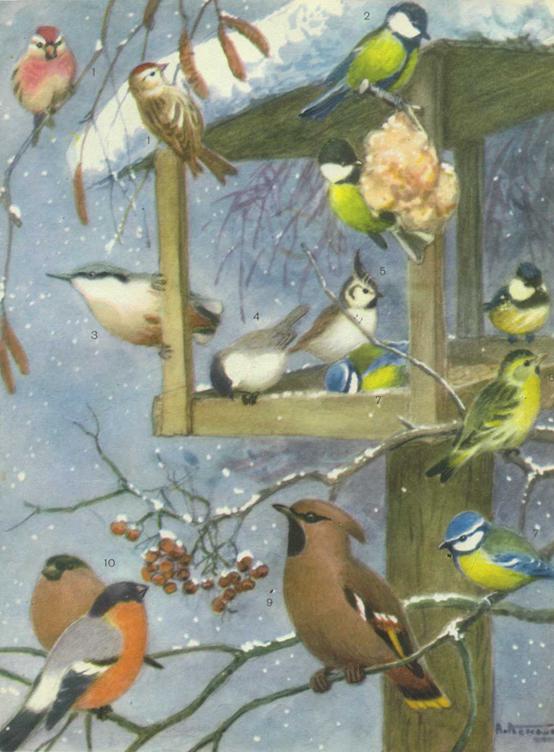 Г. РоссошьЦель занятия:Систематизировать знания детей о наших пернатых друзьях  и их зимовке.  Активизировать мыслительные процессы анализа и синтеза, формировать  умение детей мыслить и высказывать свое мнение.Развивать доброе и бережное  отношение к природе,  наполнять  души и сердца детей  умением отдавать свою любовь и заботу безвозмездно.Воспитывать культуру поведения при общении с природой, доносить, что  человек тоже часть природы и мы друг без друга не можем жить.Предварительная работа.Рассматривание альбома «Наши пернатые друзья».Наблюдение на прогулке за птицами.Чтение рассказов: Л. Н. Толстой «Воробей на часах»,Н. Сладков «Волшебная палочка».            4.  Отгадывание загадок о птицах.Методический материал прилагается.Ход занятия.Воспитатель:- Дорогие мои дети я сегодня совершенно случайно услышала разговор птичек на улице. Об этом я вам и хочу рассказать.На кустике сирени сидела стайка воробьев: «Ой, как стало холодно» - прочирикал один – «Да, голодно становится» - ответил второй. В это время к ним прилетела синичка «Ой, ой, что вы опечалились, все будет хорошо, нам помогут». В это время к ним прилетел снегирь: «Я вам новость принес- для нас делают птичьи столовые, туда кладут крошки и зерна. Нам зима не страшна!» Давайте и мы с вами подумаем, как помочь нашим пернатым друзьям.1) Викторина о птицах с использованием мини-панорамы «Зимняя столовая» (Фото №1, 2)Вопросы: - какое время года изображено;- назовите, кто прилетел к кормушке;-показать, как поют песенки эти птицы;-кто из этих птиц живет ближе всех к человеку;-какой корм надо класть в кормушку;-кто еще может прилететь к кормушке.За каждый ответ ребенок получает фишку  с изображением птички.2)Интересные новости о птицах с использованием набора картинок с изображением птиц для магнитной доски. (Фото №3)- почему воробья назвали воробьем: в старину крестьяне  прогоняли воробьев, которые клевали их посевы на полях и делали они это со словами «Вора бей!» Отсюда и пошло название –воробей. О воробье в народе придумали пословицу «Зимний денек, что воробья скок», потому что прыжки у воробья очень маленькие;- синичку в народе называют вестницей добра, одна синичка спасает от вредителей 40 деревьев, назвали ее так  от ее песенки цзинь, а слышится синь-синь, синичкины стаи От 15 до 20 птичек, если одна нашла корм она сообщает остальным, иногда они берут в свою стаю дятла;-считается, что снегирь получил свое такое снежное имя он получил от того, что появляется с первым снегом, снегири находят ягоды рябины, клюют из ягод зерна, хотя и можно увидеть стаи снегирей,  но жить, как синички в стаях они не могут.3) Подвижная игра  «Кот и воробышки» с использованием масок птиц и маски кота.4)Изготовление кормушки:-вот сколько радости мы получили сегодня от общения с птицами и нового узнали много, да и вы знаете много о птицах, молодцы, а теперь давайте попробуем сделать и птичкам подарок –кормушку. Набор  материала : картонная коробка, веревочка, ножницы.Вместе с практической частью идет разучивание стихаМы кормушку смастерили, мы столовую открыли.Воробей, снегирь-сосед, Будет вам зимой обед.В гости в первый день неделиК нам синицы прилетели.А во вторник – снегири,Ярче утренней зари.Три вороны были в среду,Мы не ждали их к обеду.А в четверг со всех краев-Стая жадных воробьев.Вот и готова наша кормушка, получилась на славу.И сейчас мы с вами оденемся и пойдем повесим ее на наше место у окошка. А почему, вы догадались?(Кто прилетает к кормушке очень хорошо видно из группы, можно наблюдать в любое время пребывания детей в детсаду) (Фото №4)Вот мы и сделали с вами очень полезное дело и очень нужное.  А как вы думаете, почему я назвала  дело полезным и нужным?Когда человек делает добрые дела, он и сам становится добрее, а мне очень хочется, чтобы вы стали добрыми, умными и хорошими людьми.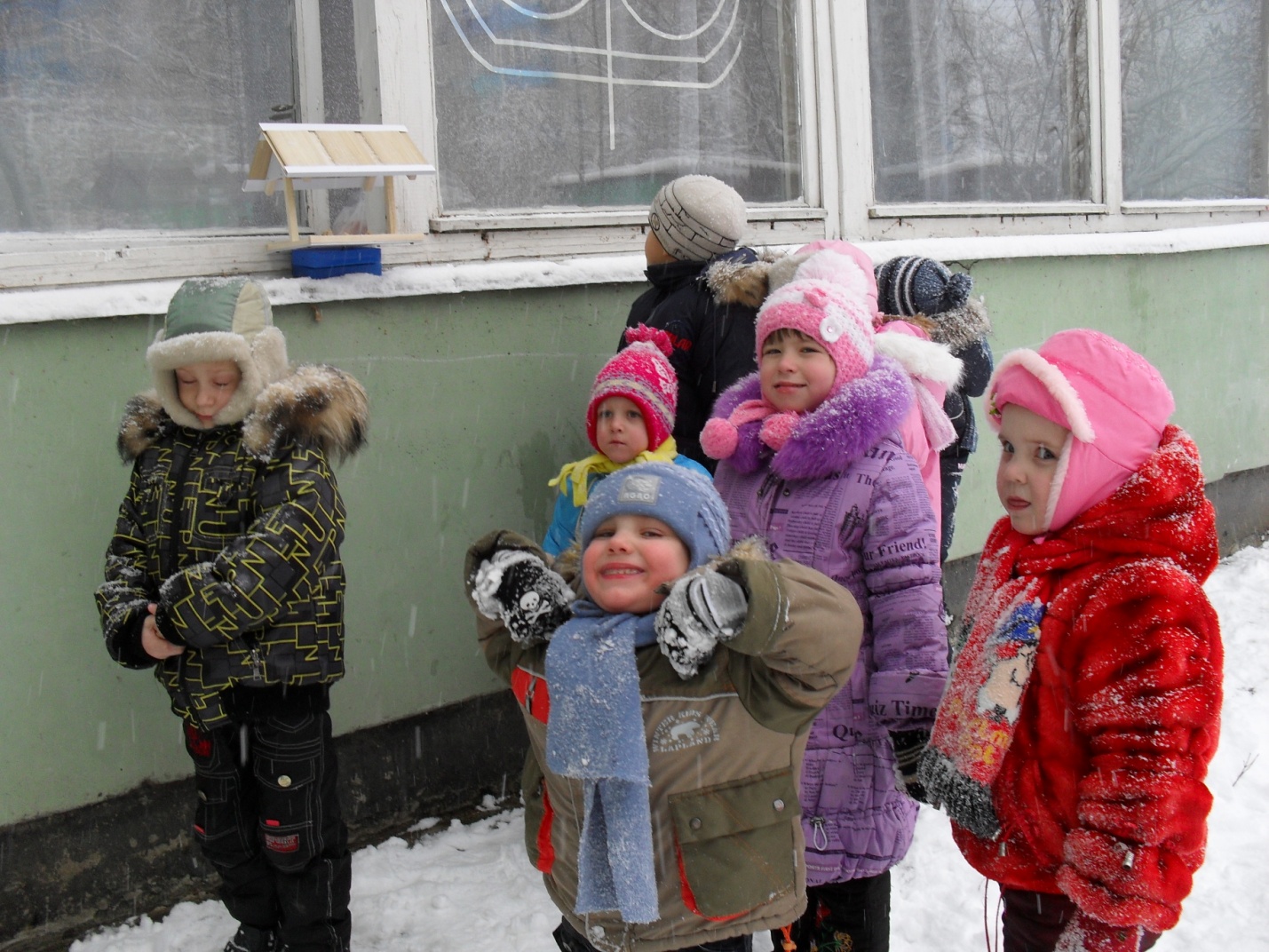 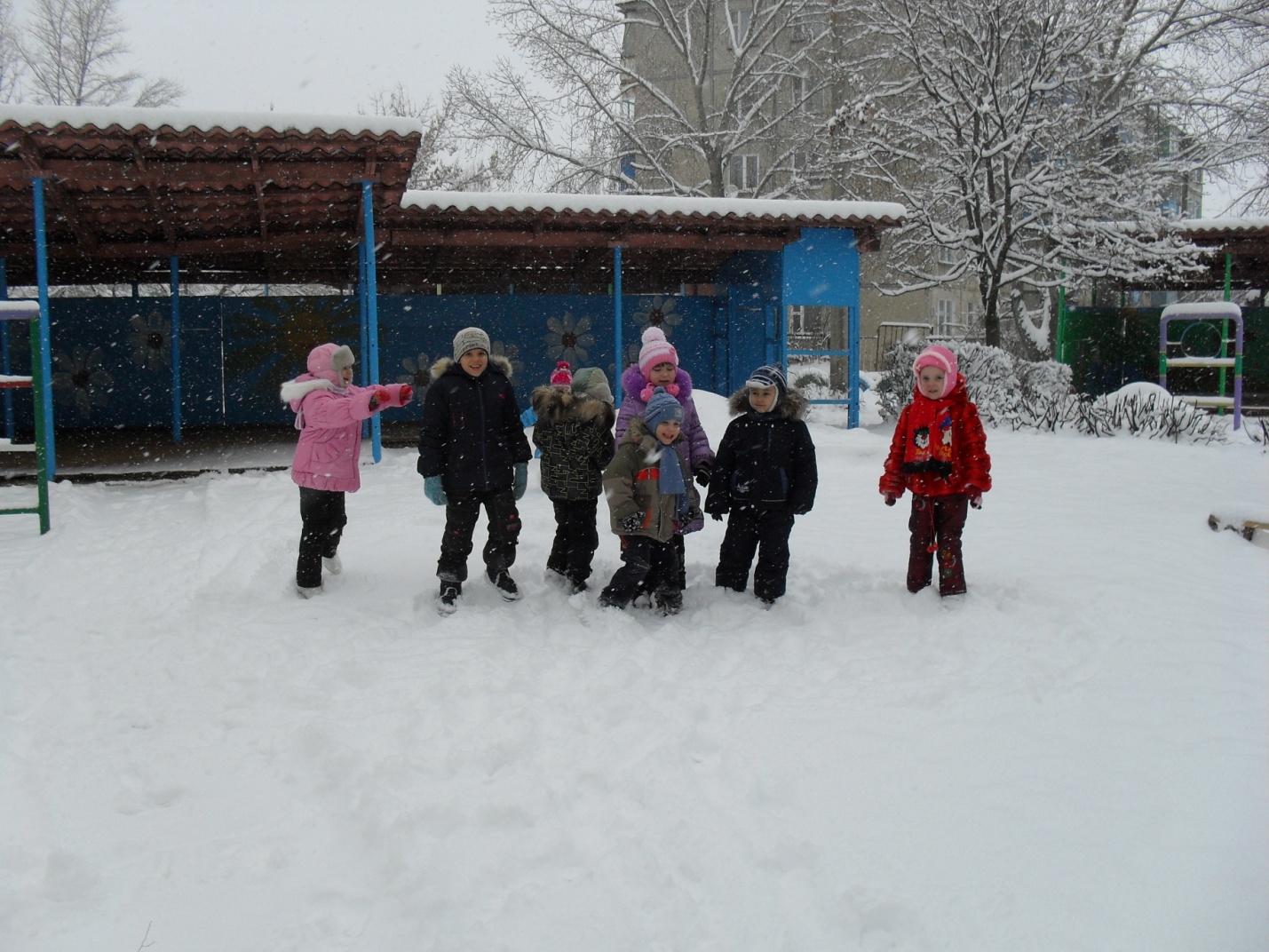        ПРИЛОЖЕНИЕ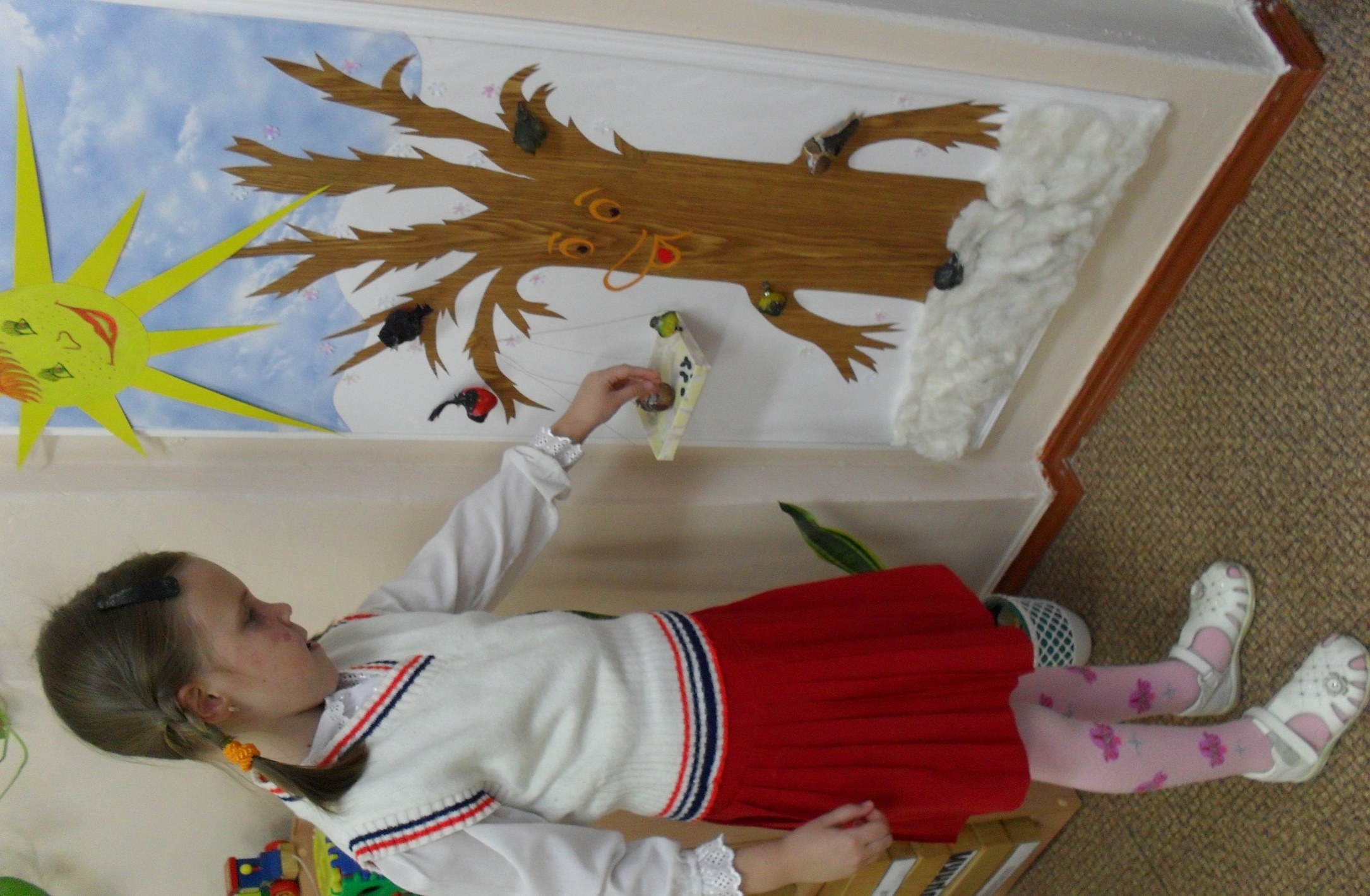 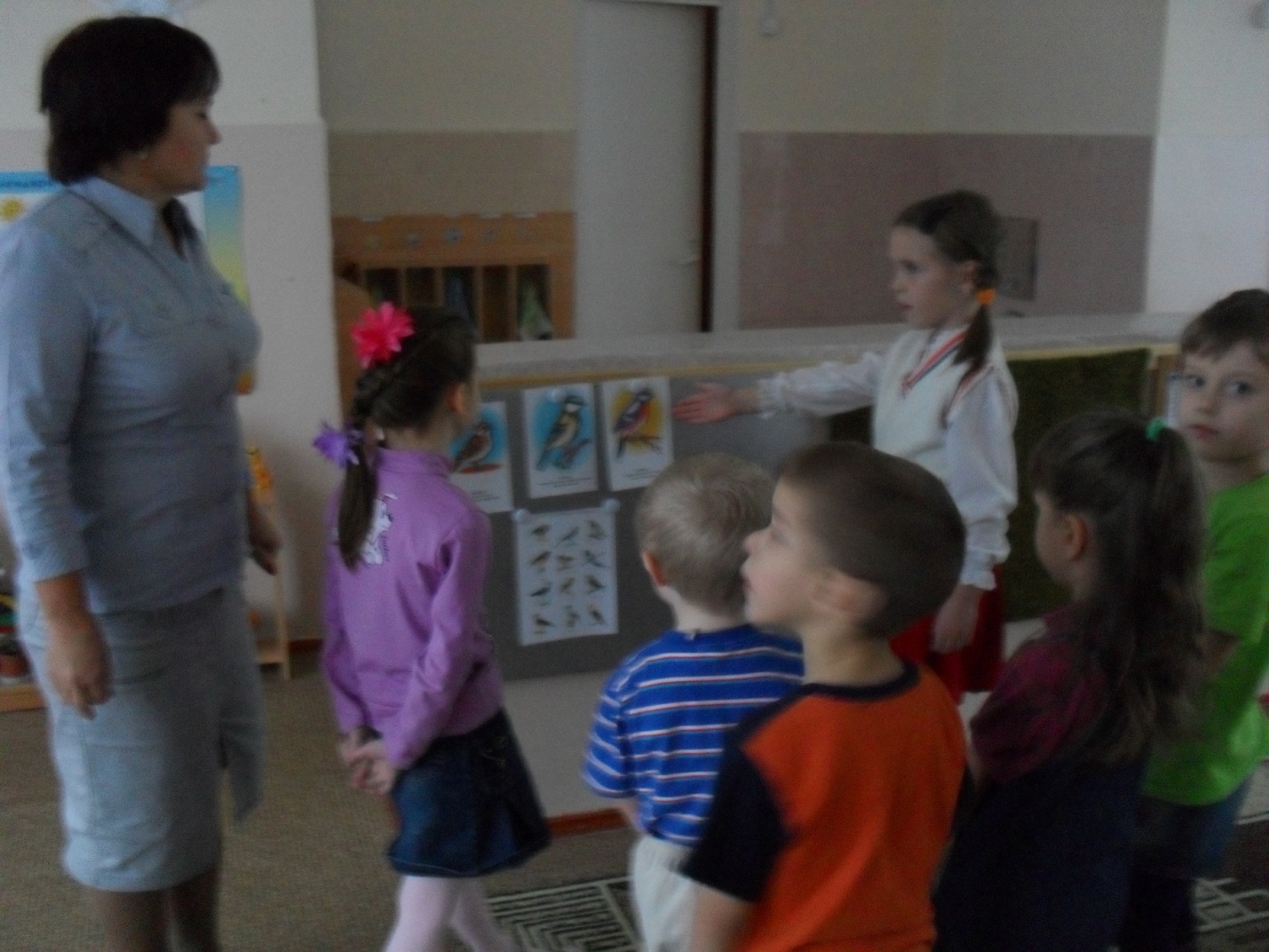 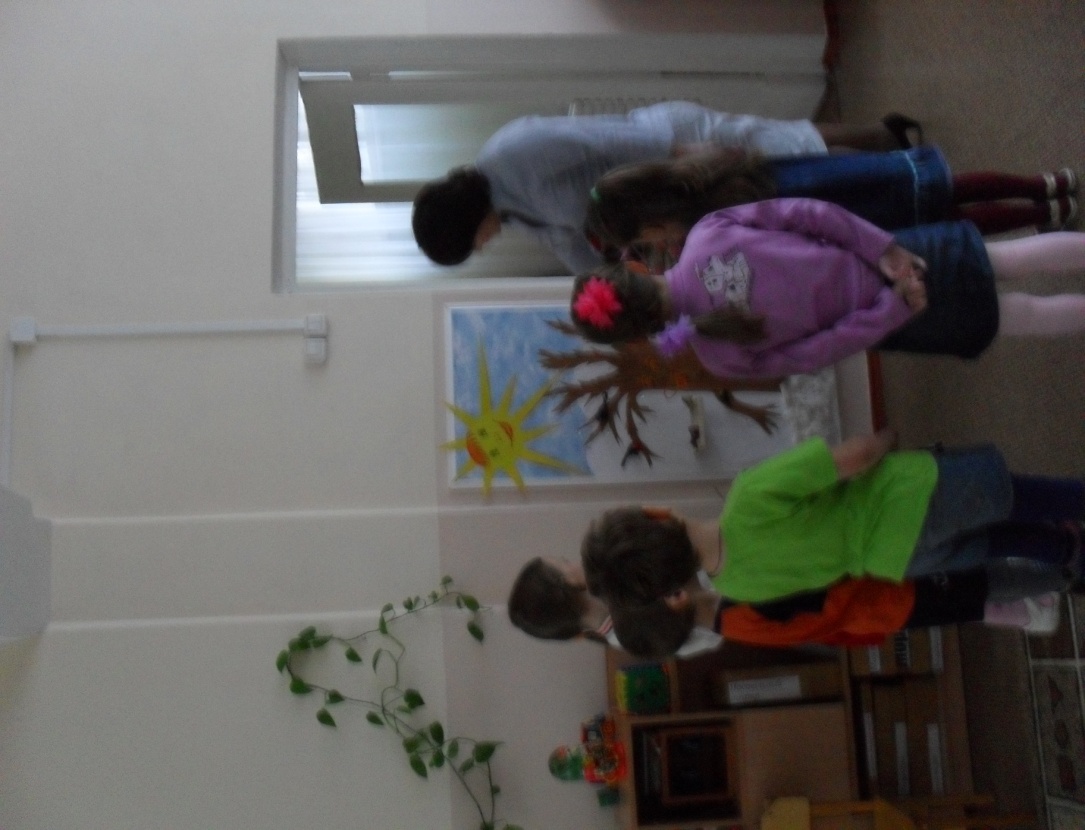 Воробей на часахАвтор: Толстой Лев НиколаевичВ саду на дорожке прыгали молодые воробушки.
А старый воробей уселся высоко на ветке дерева и зорко глядит, не покажется ли где хищная птица.
Летит по задворкам ястреб-разбойник. Он лютый враг мелкой пташки. Летит ястреб тихо, без шума.
Но старый воробей заметил злодея и следит за ним.
Ястреб ближе и ближе.
Зачирикал громко и тревожно воробей, и все воробьята разом скрылись в кусты.
Все смолкло.
Только воробей-часовой сидит на ветке. Не шевелится, глаз с ястреба не спускает.
Заметил ястреб старого воробья, взмахнул крыльями, расправил когти и стрелой спустился вниз.
А воробей камнем упал в кусты.
Ястреб ни с чем и остался.
Озирается он вокруг. Зло взяло хищника. Огнем горят его желтые глаза.
Встрепенулся разбойник и полетел дальше. Опять уселся воробей на той же ветке. Сидит и весело чирикает.
С шумом высыпали из кустов воробьята, прыгают по дорожке.Загадки.Чик — чирик!
К зернышкам прыг!
Клюй, не робей!
Кто это?

(воробей)Спинкою зеленовата,
Животиком желтовата,
Чёрненькая шапочка
И полоска шарфика.

(синица)Окраской — сероватая,
Повадкой — вороватая,
Крикунья хрипловатая — Известная персона.
Кто она?

(ворона)

***
Непоседа пёстрая,
Птица длиннохвостая,
Птица говорливая,
Самая болтливая.

(сорока)

***
Проживает в странах жарких,
А в нежарких — в зоопарках.
И спесив он, и хвастлив, 
Потому что хвост красив.
Им любуется он сам
И показывает нам.

(павлин)

***
Живёт в лесу,
Ухает, как разбойник,
Люди его боятся,
А он людей боится.
Днём сидит он, как слепой, 
А лишь вечер — за разбой.

(филин)Красногрудый, чернокрылый,
Любит зернышки клевать,
С первым снегом на рябине
Он появится опять.
(Снегирь)ВОЛШЕБНАЯ ПОЛОЧКА. Н. СладковЯ —ПОВЕЛИТЕЛЬ ПТИЦЗахочу — и птицы сами прилетят ко мне.Захочу — прилетят голуби и воробьи. Захочу — синицы. Захочу — явятся гости севера — снегири и свиристели.Нет, я не волшебник. Я не шепчу таинственных заклинаний. И у меня нет волшебной палочки. Но зато у меня естьволшебная полочка.На вид полочка совсем проста: простая фанерка с простыми деревянными бортиками. Но в полочке волшебная сила!Так и быть, я открою свой секрет. И к вам, стоит вам только захотеть, станут прилетать дикие птицы. Для этого надо на простую полочку насыпать простой крупы и простых хлебных крошек. Потом полочку нужно выставить за окно. И полочка сразу станет волшебной! На неё сразу же прилетят голуби и воробьи.А если вы живёте у парка или в деревне, укрепите на полочке кусочек сала — к вам прилетят синицы!Положите на полочку кисти рябины — прилетят снегири и свиристели.Сделайте себе ВОЛШЕБНУЮ ПОЛОЧКУ.Каждый день станут прилетать к вам разные птицы.Вы станете ДОБРЫМ ПОВЕЛИТЕЛЕМ ПТИЦ!